PLUMLEY WITH TOFT & BEXTON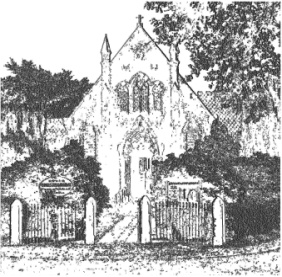 PARISH COUNCIL27th August 2022Dear Councillor,You are hereby requested to attendTHE MEETING OF THE PARISH COUNCIL WHICH WILL BE HELD ONWEDNESDAY 31st AUGUST 2022 at 7.30 pm PLEASE NOTE THAT THE MEETING WILL BE HELD AT PLUMLEY METHODIST CHURCH ON PLUMLEY MOOR ROAD 
To be conducted in accordance with the attached Agenda David McGiffordDavid McGifford, Clerk to the Parish Council.e-mail clerk@plumley-toft-bexton-pc.co.uk  telephone 07968 603811 The Press and Public may not speak when the Council is in session unless invited to do so by the Chairman.Public Forum 7.30 pm - Public comments will be taken before the meeting commences but are restricted to 15 minutes unless the Chairman allows otherwise.Meeting AgendaApologies To receive and accept apologies for absence from those members unable to attend.Declaration of interests To receive from Councillors any declarations of pecuniary and non-pecuniary interests related to this agenda Planning To review current planning applications22/2715M LAND OFF BEGGARMANS LANE, KNUTSFORDCLOSE